О проведении праздника День народного единства          В целях сохранения культурных традиций, сложившихся в Тутаевскоммуниципальном районе, в соответствии с планом праздничных мероприятий на 2023 год Администрация Тутаевского муниципального районаПОСТАНОВЛЯЕТ:Провести праздник День народного единства 4 ноября 2023 года в 11:00 на площади МУ «Районный Дворец культуры имени А.Г.Малова».         2. Утвердить состав оргкомитета по проведению праздника День народного единства (приложение 1).         3. Утвердить план подготовки проведения праздника День народного единства (приложение 2).         4.  Директору департамента финансов Администрации ТМР Елаевой М.В. произвести финансирование праздника День народного единства за счёт бюджетных ассигнований управления культуры и молодёжной политики Администрации ТМР.        5.  Рекомендовать и.о. начальника Тутаевского МО МВД России Федорову Д. Ю. обеспечить необходимые меры по поддержанию порядка и безопасности граждан в местах проведения праздника День народного единства.         6. Контроль за исполнением настоящего Постановления возложить на заместителя Главы Администрации Тутаевского муниципального района по социальным вопросам Иванову О.Н.               7. Настоящее постановление вступает в силу после его официального опубликования.     Глава Тутаевского      муниципального района                                                О.В. Низова         Приложение 1                                                                                        к постановлению Администрации ТМР                                                                                                                  от 19.10.2023 №735-п                                                               Состав оргкомитета                             по проведению праздника День народного единстваЧлены оргкомитета:Управляющий делами Администрации ТМР                                       С.В. Балясникова                                                                                                                                 Приложение 2                                                                                        к постановлению Администрации ТМР                                                                                                                 от 19.10.2023 №735-п                План подготовки по проведению праздника День народного единства Управляющий делами Администрации ТМР                                     С. В. Балясникова                                            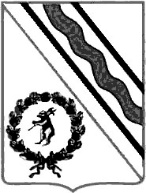 Администрация Тутаевского муниципального районаПОСТАНОВЛЕНИЕот 19.10.2023  № 735-пг. Тутаев  1.Низова О.В.-  Глава Тутаевского муниципального района, председатель оргкомитета  2.Иванова О.Н.- заместитель Главы Администрации ТМР по социальным вопросам, заместитель председателя оргкомитета  3.   Никанорова М.В.- начальник управления культуры и молодежной политики Администрации ТМР, секретарь оргкомитета  4.Лобанова Н.Г.- начальник отдела надзорной деятельности Управления надзорной деятельности ГУ МЧС России (по согласованию)  5.Федоров Д.Ю.- и.о. начальника Тутаевского МО МВД России (по согласованию)  6.Ершов С.Ю.- Глава городского поселения Тутаев (по согласованию)  7. Бортяков В. Р.- советник Главы Администрации ТМР  8.Логинов С.А.- начальник Тутаевского филиала ФГКУ «УВО ВНГ России по Ярославской области» (по согласованию)  9.Великорецкий С.В.- директор МУП «Горэлектросеть» (по согласованию)10.Яценко А. В.-  главный врач ГБУЗ ЯО «Тутаевская ЦРБ» (по согласованию)11.Базанов МА- начальник отдела ГИБДД  МО МВД РФ «Тутаевский»12.Чеканова О.Я.- начальник управления образования и спорта Администрации ТМР13.Шабабов Т.Л.- и.о. директора МКУ «Управление комплексного содержания территории Тутаевского муниципального района»14.Елаева М.В.- директор департамента финансов Администрации ТМР15.Федорова С.А.- заместитель Главы Администрации ТМР16.Авдоян О.В.- директор МУ «Районный Дворец культуры имени А.Г. Малова»17.Егорова Г.В.- художественный руководитель МУ «Районный Дворец                        культуры имени А.Г. Малова»18.Протоиерей Василий Мозяков.- благочинный Романово-Борисоглебского благочиния, настоятель Воскресенского собора19.Конев Д.М.- директор МУ «Социальное агентство «Молодежный центр  «Галактика»20.Тихомирова С.Н.- заместитель начальника управления культуры и молодежной политики Администрации ТМР21.Николаев А.В.- главный специалист управления образования и спорта Администрации ТМР22.Павлов А.В.- начальник речной грузопассажирской Тутаевской переправы№      Наименование мероприятия        Срок   исполнения  Исполнитель1.Проведение праздника День народного единства:- площадь МУ «Районный Дворец культуры имени А.Г. Малова».   04.11. 2023 г.   11:00 Иванова О.Н.Никанорова М.В.Чеканова О.Я.Шабабов Т.Л.Авдоян О.В.2. Подготовка проекта постановления «О временном ограничении транспортных средств на время проведения праздника День народного единства- ул. Луначарского;- ул. П. Шитова.    23.10. 2023 г.Никанорова М.В.Шабабов Т.Л.Базанов М.А. (по согласованию)3.Размещение в СМИ информации по проведению праздничного мероприятия.до 04.11.2023 г. Бортяков В.Р.4.Благоустройство, уборка мест проведения праздника:- площадь МУ «Районный Дворец культуры имени А.Г. Малова».  03.11. 2023 г.       Шабабов Т.Л.5.Утверждение сценарного плана проведения праздничного мероприятия. 25.10. 2023 г.Иванова О.Н.Никанорова М.В.Авдоян О.В.Егорова Г.В.6.Оформление сценической площадки:- МУ «Районный Дворец культуры имени  А.Г .Малова».                                        04.11.2023 г. Никанорова М.В.Авдоян О.В.7.Утверждение сметы праздника. 25.10.2023 г. Никанорова М.В.Авдоян О.В.8.Расстановка участников праздника на площади МУ «Районный Дворец культуры имени А.Г.Малова». 04.11. 2023 г.    Тихомирова С.Н.Николаев А.В.9.Размещение заявок:- МО МВД России «Тутаевский»;- Тутаевский филиал ФГКУ «УВОВНГ России по Ярославской области»;- ГБУЗ ЯО «Тутаевская ЦРБ»;- отдел надзорной деятельности Управления надзорной деятельности ГУ МЧС России;- МУП «Горэлектросеть». 25.10. 2023 г.Никанорова М.В.Райник Н.В.10.Работа звукоусилительной аппаратуры:- МУ «Районный Дворец культуры имени А.Г. Малова». 04.11. 2023 г.Никанорова М.В.Авдоян О.В.          11.Подключение электропитания для проведения праздника День народного единства:- МУ «Районный Дворец культуры имени А.Г. Малова».  04.11.2023 г.ВеликорецкийС.В. (по согласованию)12.Организация работы «Скорой помощи» для оказания первоймедицинской помощи.  04.11.2023 г.Яценко А.В. (по согласованию)13.Работа автотранспорта:- доставка участников творческих коллективов района;- доставка оборудования, музыкальных инструментов, костюмов и т.д.  04.11. 2023 г.Никанорова М.В.Авдоян О.В.Дереза Е.А.Конев Д.М.14.Расстановка делегаций на площади- МУ «Районный Дворец культуры имени А.Г. Малова».04.11.2023 г.10.40Тихомирова С.Н.Николаев А.В.15.Крестный ход в честь Казанской иконы Божьей Матери от Воскресенского собора по ул. Луначарского с переходом на ул. П. Шитова к МУ «Районный Дворец культуры имени А.Г. Малова».04.11.2023 г.10.45Протоиерей Василий Мозяков. 16.Обеспечение работы переправы через р. Волга. 04.11.2023 г.    Павлов А.В.